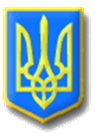 ЛИТОВЕЗЬКА СІЛЬСЬКА РАДАВОЛОДИМИРСЬКОГО РАЙОНУ ВОЛИНСЬКОЇ ОБЛАСТІДвадцять п’ята   сесія  восьмого скликанняР І Ш Е Н Н ЯВід  24 листопада   2022 року                с. Литовеж                                 № 25/6Про присвоєння старості Заболотцівського старостинського округу чергового рангу посадової особи місцевого самоврядування      Відповідно до Закону України «Про місцеве самоврядування в Україні», статей 14, 15 Закону України «Про службу в органах місцевого самоврядування», Постанови Кабінету Міністрів України від 09.03.2006 року № 268 «Про впорядкування структури умов оплати праці працівників апарату органів виконавчої влади, органів прокуратури, судів та інших органів» зі змінами та доповненнями,   Литовезька сільська радаВИРІШИЛА:	1. Присвоїти старості Заболотцівського старостинського округу Цибуховському Олександру Дмитровичу  черговий 11 ранг посадової особи органів місцевого самоврядування в межах VІ категорії  посад з 24 листопада 2022 року.		2. Відділу бухгалтерського обліку та звітності  внести зміни до штатного розпису виконавчого апарату Литовезької  сільської ради та проводити відповідні нарахування.3. Контроль за виконанням даного рішення покласти на постійну комісію з питань фінансів, бюджету, планування соціально-економічного розвитку, інвестицій та міжнародного співробітництва. Сільський голова                                                                     Олена КАСЯНЧУК